    A nurse in Victorian times                                         A nurse today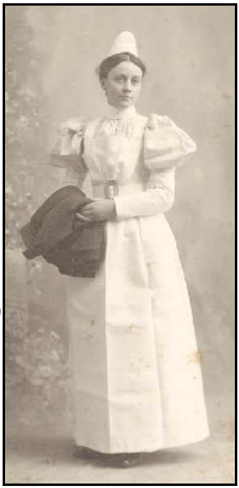 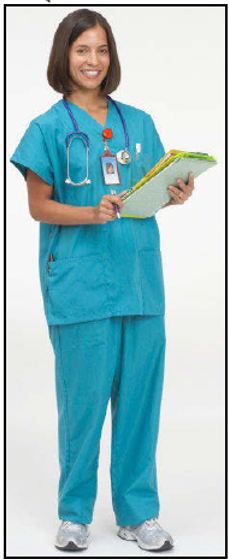 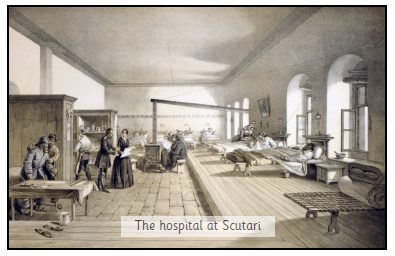 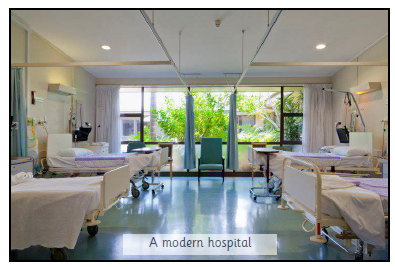 